PREDSEDA NÁRODNEJ RADY SLOVENSKEJ REPUBLIKYČíslo: CRD-1014/2017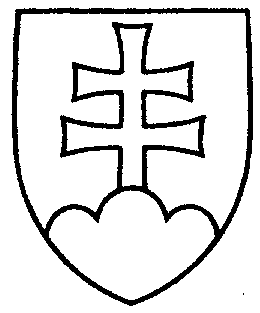 567ROZHODNUTIEPREDSEDU NÁRODNEJ RADY SLOVENSKEJ REPUBLIKYz 12. mája 2017o pridelení návrhu na vyslovenie súhlasu Národnej rady Slovenskej republiky s dodatkom 
k protokolu na prerokovanie výboru Národnej rady Slovenskej republiky	A.  p r i d e ľ u j e m	návrh na vyslovenie súhlasu Národnej rady Slovenskej republiky s Dodatkom k Protokolu o ťažkých kovoch z roku 1998 k Dohovoru o diaľkovom znečisťovaní ovzdušia prechádzajúcom hranicami štátov z roku 1979 (tlač 545), doručený 12. mája 2017	na prerokovanie do 12. júna 2017	Výboru Národnej rady Slovenskej republiky pre pôdohospodárstvo a životné	prostredie 	B.  u r č u j e m	k návrhu ako  gestorský Výbor Národnej rady Slovenskej republiky pre pôdohospodárstvo a životné prostredie s tým, že Národnej rade Slovenskej republiky podá správu o výsledku prerokovania uvedeného materiálu vo výbore a  návrh na uznesenie Národnej rady Slovenskej republiky.Andrej   D a n k o   v. r.